ЧЕРКАСЬКА ОБЛАСНА РАДАГОЛОВАР О З П О Р Я Д Ж Е Н Н Я24.10.2023                                                                                        № 297-рПро внесення змін до розпорядження голови Черкаської обласної радивід 22.08.2023 № 202-рВідповідно до статті 59 Закону України «Про місцеве самоврядування в Україні», враховуючи лист виконавчого комітету Михайлівської сільської ради Черкаського району Черкаської області від 05.10.2023 № 456/02-09:внести до розпорядження голови Черкаської обласної ради                          від 22.08.2023 № 202-р «Про нагородження Почесною грамотою Черкаської обласної ради» зміни, замінивши позицію:позицією такого змісту:2. Контроль за виконанням розпорядження покласти на керуючого справами виконавчого апарату обласної ради ГОРНУ Н. В. і відділ організаційного забезпечення ради та взаємодії з депутатами виконавчого апарату обласної ради.Голова									А. ПІДГОРНИЙ«МАТРОСА Олександра Володимировича–головного спеціаліста земельного відділу та екології виконавчого комітету Кам’янської міської ради, депутата Михайлівської сільської ради Черкаського району;»«МАТРОСА Олександра Володимировича–головного спеціаліста відділу земельних відносин та екології виконавчого комітету Кам’янської міської ради;».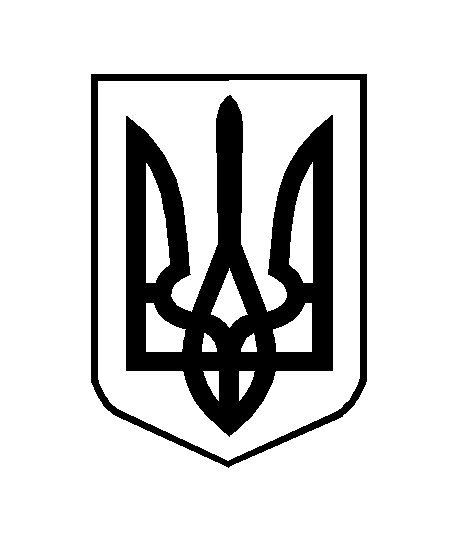 